1.План-конспект урока по русскому языку в 5 классеТема урока:  Буквы З и С на конце приставок.Цели:помочь учащимся определить условия выбора букв з и с на конце приставок, научиться применять правило в практической деятельности;прививать любовь к природе;развивать умение правильно выделять приставку в слове, формировать умение определять условие выбора букв з или с на конце приставок и правильно писать их, развивать устную монологическую речь, умение сравнивать, делать выводы и обобщения.Ход урока.1.Организационный момент.2.Прочитайте запись на доске. Можно ли её назвать текстом? Почему? Озаглавьте текст.Спишите текст, который напечатан в карточке №1, вставьте пропущенные орфограммы, графически обозначьте их.1 учащийся работает с текстом у доски.Наступила весна. Солнце согнало снег (с) полей. В пожелтевшей прошлогодней травке проглядывают свежие зелёные стебельки. На деревьях раскрываются почки и (вы)пускают молоденькие листочки. Выполните взаимопроверку, сравнив выполненное задание с работой на доске и послушав объяснение.1.3.Назовите слова, в составе которых есть приставка.(Наступила, согнало, пожелтевшей, проглядывают, раскрываются, выпускают).Хочу обратить ваше внимание на про-. Её следует отличать от приставки пра-, которая указывает на древность чего-то или кого-то: прабабушка ,праязык.Обратите внимание на остальные слова с приставками. Какое из них лишнее? Почему?(Раскрываются, т.к. в этом слове рас-, которая не относится к группе приставок, пишущихся одинаково.) 2.Сообщение темы и целей урока. 3. «Открытие» нового знания.3.1.Материал для наблюдения.разгораться, растаятьвздрогнуть, всходитьбездонный, бескрайнийПрочитайте слова.Есть ли в них приставки? Выделите их.Сравните пары слов, записанных в разных столбиках. Чем отличаются в них приставки?Сравните произношение и написание конечной согласной в приставках.Можете ли вы определить, от чего зависит выбор букв з или с на конце приставок?Сделайте вывод.3.Проверьте себя по учебнику.Прочитайте правило на странице 166. Повторите его и проговорите друг другу. 3.Чтобы научиться применять правило, составим алгоритм. Убедись, что орфограмма вØ. Выдели её.Определи, перед каким согласным стоит приставка? перед звонкими
[б,в,г,д,ж,з,й,л,м,н,р]
Пиши з разбудить перед глухими
[п,ф,к,т,ш,с,ч,ц,щ,х] 
Пиши с раскрыть Отличай от слов с с- ( сбить, сдать, сгиб и т.д.) и слов, начинающихся с з ( здесь, здание, здоровье, ни зги ( не видно ) и др. ) 4.Первичное закрепление.1) Ребята, Клава Ошибкина выполняла домашнее задание. Ей очень хочется получить “5”. Помогите ей. Спишите данные слова, выделите приставки. Исправьте ошибки, если есть.Бесчувственный, безшумный, расстановка, безжизненный, зжигать, восстановление, зделать, расделить, рассердиться, восдать, разпределить.Вы помогли Клавочке выполнить домашнее задание, а как сами справились с домашним заданием?2) Проверка индивидуальной работы по карточкам.Карточка № 1Задание: выписать слова с приставками. (один учащийся с приставками на з, второй – на с) Бе…брежный, бе…вестный, бе…сменный, бе…вкусный, бе…смертный, бе…смысленный, бе…снежный, бе…грамотный, бе…граничный, бе…связный, бе…сердечный, бе…предельный, бе…доказательный, бе…жалостный, бе…сильный, бе…славный, бе…заботный, бе…заветный, бе…конечный, бе…звучный, бе…злобный.Карточка № 2Задание: выписать слова с приставками. (один учащийся с приставками на з, второй – на с) Во…вышать, во…действовать, и…портить, и…стрелять, во…хвалить, во…ходить, во…звание, во…соединиться, во…становить, и…сохнуть, и…бегать, и…следовать, и…сушить, и…вестие, и…виваться, и…таять, и…толковать, во…стание, и…лечиться, ни…ринуть, ни…падать.3) Проверка индивидуальных творческих заданий (составить ребус, придумать цепочки слов для игры “Третий лишний”, найти пословицы, загадки с орфограммой “Приставки на з-с” ) Физминутка 5. Практическая часть.1) Творческий диктант.Заменить существительное с предлогом прилагательным с приставками на з (с) . Распределить в два столбика: без-, бес- 1. Ребенок без забот (беззаботный) 2. Небо без звезд (беззвездное) 3. Жидкость без цвета (бесцветная) 4. Дорога без конца (бесконечная) 5. Плач без звука (беззвучный) 6. Движение без шума (бесшумное) 7. Шоколад без вкуса (безвкусный) 8. Вход без платы (бесплатный) 9. Ребенок без помощи (беспомощный) 10. Океан без предела (беспредельный) 11. Облако без формы (бесформенное) 12. Пустыня без воды (безводная) Физминутка для глазКрепко зажмурить глаза, считать до 3-х, открыть, посмотреть вдаль, считать до 5-ти. Повторить 4-5 раз.Быстро поморгать, закрыть глаза и посидеть спокойно, считать до 5-ти. Повторить 4-5 раз.2)Самостоятельная работа. Списать предложения, обозначить орфограмму. 1. Звезды видны, а месяц еще не в…ходит.2. Остановился Жилин, ра…думывает.3. Сидит девочка, глаза ра…крыла, глядит на Жилина.4. Костылин ра…сказал, что лошадь под ним стала.5. Ра…сердился Жилин: “Так я же один уйду. Прощай”.6. Все руки и…бил он, а колодку не сбил.7. И…мучился Жилин, остановился.3) Работа с перфокартой.(Если все выполнить верно, то при соединении по порядку всех букв з, получится цифра 5) .Домашнее задание: п.83,упр.426.2.План-конспект урока по русскому языку в 5 классе «Правописание корней с чередованием гласных е–и»План-конспект урока по русскому языку в 5 классеТема урока «Правописание  корней с чередованием гласных е–и»Просмотр содержимого документа
«План-конспект урока по русскому языку в 5 классе «Правописание корней с чередованием гласных е–и»»План-конспект урока по русскому языку в 5 классеТема урока «Правописание корней с чередованием гласных е–и»Цели урока:Познакомить учащихся с правилом правописания гласных «е-и» в корнях с чередованием; знать способы действия при выборе орфограммы «е-и»;Развивать умение самостоятельно находить в словах изученную орфограмму, обозначать её графически и объяснять правописание;Повторять правописание букв «о-а» в корнях с чередованием;Воспитывать любовь к урокам русского языка, чувство дружбы, товарищества, коллективизма.Тип урока: урок ознакомления с новым материалом.Учебник: «Русский язык». 5 класс: учебник для общеобразоват. учреждений. В 3ч. Ч. 2. / Г.Г.Граник, Н.А.Борисенко, Н.М.Бондаренко; под общ. Ред. академика РАО Г.Г. Граник. – М.: Мнемозина, 2012. – 223 с, : ил.План урока:1) Организационный момент (1 мин)2) Определение темы и постановка целей урока (9 мин)3) Объяснение нового материала (6 мин)4) закрепление нового материала (25 мин)5) Подведение итога урока (3 мин)6) Домашнее задание и оценки за урок (2 мин)Ход урока.Здравствуйте, ребята! Садитесь.Сегодня на уроке мы продолжаем знакомиться с правописанием корней с чередующимися гласными. Но для начала вспомним, Какие группы корней с чередованием в корне мы знаем.Итак. Какие группы корней с чередованием в корне мы знаем? - командует ударение, командует согласный, командует смысл и командует суффикс.А как вы думаете, все ли группы корней с чередованием гласных мы узнали? Для того, чтобы правильно ответить на этот вопрос, посмотрите на доску.На доске записаны слова для объяснения новой темы:Соб…руЗап…ретьСд…руВып…ретьЗам…ретьСоб…ратьЗап…ратьСд…ратьВыт…ратьЗам…рать- бер – - бира -- пер – -пира--дер- -дира--тер- -тира--мер – -мира-Послушайте стихотворение и скажите, где пишется Е, а где И? Чтение шуточного стихотворения.Жили – были две подружки,Симпатичные вполне,Две подружки – побегушки,Буква И и буква Е.Корни нескольких глаголовРады были их принять,Только нужно было знать,Как в них встать без лишних споров.Но подружки не ругались,Меж собой чередовались.Скажет буква Е едва:- Здесь за корнем суффикс –а-!И без лишней кутерьмыПримет корень буквы И.Если суффикс где – то бродит,В корне место Е находит.До сих пор живут согласноЧередующиеся гласные.Как вы думаете, в каком столбике пишется буква Е, а в каком И? Впишем эти буквы. К доске пойдет Арина.А можно ли сказать, что здесь в каждой группе написаны однокоренные слова? –да. Почему? Докажите. – в них чередуются гласные. Какая морфема общая? – корень. Обозначим в словах корни.Ребята, а почему же корни написаны по-разному?Попробуем сформулировать правило о правописании корней с чередованием гласных е//и. Кто хочет попробовать? Арина.- В корнях с чередованием гласных е//и бер-бир, дер-дир, мер-мир, пер-пир, тер-тир пишется буква и, если после корня есть суффикс а.Т.е. что будет командовать этими корнями? – суффикс.Итак, сформулируем тему сегодняшнего урока «Командует смысл. Правописание корней с чередованием гласных е–и». А теперь, запишите в ваши тетради число (сегодня «Третье марта») «Классная работа» и тему урока «Командует смысл. Правописание корней с чередованием гласных е–и».Лингвист и автор нашего учебника Генриетта Граник советует нам обратить внимание на одну особенность правописания слов во втором столбике. Для того, чтобы с ней познакомиться, откройте учебник на 90 с., 93 параграф. Обратите внимание на его название! «Командует суффикс. Орфограмма с девчачьим именем». Что же это за девчачье имя? Узнаем это, прочитав параграф. Аня, прочитай пожалуйста со слов «Видите…». Остальные слушают и запоминают.Хорошо. Теперь прочитаем правило в желтой рамочке. Перепишем его себе в тетрадь с исключениями. К доске Никита.Дома выучите это правило и исключения к нему. Не забывайте выписывать слова в нашу копилку.Опрос:Итак, ребята!- Почему же у параграфа такое странное название?- Из чего состоит смешанный блок -ира-?- Назовите все корни с блоком -ира-.- Когда в корне пишется буква и, а когда е?Молодцы! Ребята, а каковы же цели нашего сегодняшнего урока? Чему мы должны научиться? - познакомиться с правилом правописания гласных «е-и» в корнях с чередованием; знать способы действия при выборе орфограммы «е-и». А еще какие цели? Кирилл - развивать умение самостоятельно находить в словах изученную орфограмму, обозначать её графически и объяснять правописание.Вот этим мы сейчас и займемся, выполнив задания в учебнике. Начнем с 427 упражнения. К доске пойдет Полина. Остальные записывают в тетрадь. Читай задание! Что нам необходимо сделать? Да, ребята. Вам необходимо подобрать к словам с сочетанием «–ира-» пару. Например:На доске: вымирали – умереть.Это правильно, но мы подбираем формы слов с вариантом гласной в корне, т.е парой корню «-мир-» будет корень «-мер-». Пробуем подбирать.На доске:Вымирали – умереть, забирали – заберет, придирается – придерется, протирать – протереть, запираю, запереть.Чему мы научились, выполняя это упражнение? – Мы научились правильно подбирать пару с чередованием. Ребята, а к какой части речи относятся все эти слова? – это только глаголы. Обратите на это внимание, о существительных мы поговорим чуть позже.А теперь вы будете придумывать слова с чередованием сами. Для этого выполним 428 задание. Вам необходимо вспомнить как можно больше слов с блоком «–ира-», используя разные приставки.Для этого мы устроим небольшое соревнование. Работать будете по рядам (раздаю листочки для выполнения задания).1 ряд придумывает слова с корнями «мир» и «бир», 2 ряд с «дир» и «тир», а 3й ряд с «тир» и «пир».С последних парт передаете листик вперед! У кого будет больше слов, тот и победил! Молодцы!А теперь вам нужно будет составить и записать две группы слов для игры «Третий лишний» по теме: «Корни с чередованием е-и».Например, такие, как составлены на доске:1группа слов: замереть, набирать, отпирать, вытирать.2 группа слов: уберу, наберу, вымерли, отпирать.На следующем уроке, уже завтра, мы проведем как вы составите эту интересную игру (Игра будет проводиться учениками, удачно составившими тест игры с классом. Учащиеся записывают слова в тетради под диктовку одноклассника, подчеркивая лишнее (самостоятельно), обмениваются тетрадями, проверяют, и обсуждаем результат).Молодцы!Подведем итог урока:1) Вспомним еще раз правило написания корней с чередованием е//и. Что нового вы узнали сегодня на уроке?2) Назовите корни, в которых могут чередоваться гласные е-и.3) А что командует этими корнями?Молодцы! Оценки за урок.Задание на дом: § 93, выучить определение на 91с. Упр.429 (Вам необходимо подчеркнуть слова с чередующимися гласными в корне, обозначив графически (как мы делали в классе).Ребята, спасибо за урок! Вы молодцы, отлично сегодня работали. До свидания!3.КОНСПЕКТ УРОКА УСВОЕНИЯ НОВЫХ ЗНАНИЙ ПО ТЕМЕ: «БУКВЫ И-Ы ПОСЛЕ Ц»                                                     ЦЕЛИ УРОКА:ОБУЧАЮЩАЯ: повторить правописание гласных в корнях с чередованием (лаг-лож, раст-ращ-рос), правописание гласных о-ё после шипящих в корне;  познакомить учащихся с новым опознавательным признаком - наличием Ц перед гласным, с правописанием Ы - И после Ц; учить правильно обозначать орфограмму; применять изученную орфограмму на практике, отличать от других орфограмм; расширить лексический запас учащихся. РАЗВИВАЮЩАЯ: развивать внимание, память, логическое мышление учащихся, умение сравнивать, классифицировать, обобщать, развивать умения самостоятельного применения знаний, развивать навыки построения рассуждения на лингвистическую тему, развивать творческие способности учащихся.          ВОСПИТЫВАЮЩАЯ: вызвать интерес к урокам русского языка; воспитывать умение слушать и слышать товарищей, строить коммуникацию в малой группе, ставить перед собой цели, оценивать свою работу. ОБОРУДОВАНИЕ:1.  Мультимедийная презентацияТаблица «Буквы И-Ы после Ц»Таблицы для заполнения учащимисяЛист ватмана для создания кластераРаздаточный материал (карточки с дифференцированными заданиями)Учебники русского языка для 5 класса, авторы: Купалова А.Ю., Еремеева А.П. и др., Москва «Дрофа» 2009 г.ХОД УРОКА.Перед началом урока учитель разделяет класс на 3 группы, исходя из уровня способностей, степени обученности. Оргмомент. Приветствие учащихся, проверка готовности к уроку.Актуализация субъективного опыта учащихся:а)	устный фронтальный опрос учащихся по пройденному материалу (правописание корней с чередованием, буквы о-ё после шипящих в корне слова). Учащиеся отмечают, что слова на данные правила нельзя проверить подбором однокоренного проверочного слова; их написание зависит от позиции в слове. Попутно учащиеся вспоминают об отличии исторических чередований от позиционных.б)	проверка усвоения знаний с использованием карточек разных цветов: учитель по очереди предлагает учащимся несколько слов, учащиеся поднимают карточку того цвета, который соответствует нужной в слове букве (а, о, ё):  черный, учеба , прическа, шорох, шепот, крыжовник, шелк, шов, трещотка (Слайд 2)Стадия вызова. Побуждение интереса к новой теме:а)  Угадывание звука «по паспорту» (по его характеристике): Учитель: Отгадайте звук по «паспорту»: согласный, твердый непарный, глухой непарный - /Ц/. (Слайд 3)б) проблемная ситуация (определение темы урока) (Слайд 4,5,6)в) Сообщение учеником исторических (этимологических) сведений о букве Ц: Учитель: Ребята, буква Ц - необычная буква. В древнерусском языке согласный Ц был мягким, как и шипящие Ж, Ш. Со временем (14в.) звук Ц стал твердым. Буква И после Ц мягкости не обозначает. Хотя до сих пор в некоторых говорах, например на Украине, мягкость произношения сохранилась. Разнообразие написаний слов с Ц объясняется историческими причинами. (Слайд 7)5. Стадия осмысления. Получение новой информации.На данной стадии учащиеся занимаются исследовательской деятельностью в группах (Слайд 8): а)	самостоятельная работа учащихся в группах с использованием учебника с целью выяснения правила правописания букв И-Ы после Ц  (§48),б)	заполнение учащимися второй и третьей группы таблиц «И-Ы после Ц», создание первой группой кластера.в)	коллективная работа с таблицей, вывешенной на доске. Учитель обращает внимание учащихся на то, как выделяется данная орфограмма. Учащиеся доказывают, что написание букв И-Ы после Ц зависит от позиции в слове, т.е. от той морфемы, в которой находится орфограмма г) знакомство	с правилом «Буквы И-Ы после Ц» в стихотворной форме:Учитель: Поможет запомнить правило правописания ЦИ-ЦЫ стишок (Слайд 9)В существительных на -ция Мы всегда напишем -ия. И под корнем, посмотри, Тоже пишем букву и. А в концовке -цын, -цый, -цы Пишем только букву ы.д) работа	со словами-исключениями (запись в словарики): «Цыган на цыпочках цыкнул на цыплёнка: «Цыц!» (Слайд 10)е) отработка алгоритма написания букв И-Ы после Ц (Слайд 11)6. Рефлексия. Выработка умений применять полученные знания на практике: а) устная работа с упражнением 432 из учебника (Слайд 12). Физкультминутка (Слайд 13-19). б)	Работа в группах по карточкам с дифференцированными заданиями:	1.  Игра	«Шпион» (Слайд 20) - выписать лишнее слово из каждого ряда (задание, одинаковое для всех групп):с улицы, цитрус, сестрицын, цыкнуть.циркуль, секция, белолицый, дикция.цыган, цыпленок, цыкнуть, цитата.Отгадать загадку (Слайд 21)Первая группа: Твердый покров некоторых животных. (Панцирь)Вторая группа: Он циркач такой лихой,Чертит круг одной ногой, А другой проткнул бумагу, Уцепился - и ни шагу! (Циркуль)Третья группа: Пятерка братьев неразлучна,Им вместе никогда не скучно. Они работают пером, Пилою, ложкой, топором. (Пальцы)Выполнить задания (Слайд 22).Первая группа: С помощью суффикса -ын- образуйте от данных существительных прилагательные: синица, волчица, кормилица, куницаВторая группа: Перестройте предложения так, чтобы слова с ц имели на конце ы или и: Укрепления построены бойцами (Укрепления построили бойцы). Синицами были съедены все хлебные крошки (Синицы съели все хлебные крошки). Матч выигран нижегородцами (Нижегородцы выиграли матч)Третья группа: Распределите слова по двум столбикам: с -цы- и -ци-Цинк, цитата, цыпленок, белолицый, циркуль, овцы, милиция, пунктуацияв)	подведение учащимися итогов урока.7. Домашнее задание и инструктаж к нему. Самооценка учащимися собственной деятельности на уроке (Слайды 23,24)После того, как итоги урока подведены, учитель предлагает учащимся домашнее задание творческого характера: написать небольшой текст, используя слова на изученные орфограммы (в т.ч. слова-исключения). В конце урока каждый учащийся оценивает собственную деятельность на уроке (по пятибалльной шкале). Давая самооценку собственной деятельности во время урока, учащиеся создают себе ситуацию успеха.	Первая группа: С помощью суффикса -ын- образуйте от данных существительных прилагательные:    синица, волчица, кормилица, куница Вторая группа: Перестройте предложения так, чтобы слова с ц имели на конце ы или и: 	Укрепления построены бойцами. Синицами были съедены все хлебные крошки. Матч выигран нижегородцами Третья группа: Распределите слова по двум столбикам: с -цы- и -ци-	Ц…нк, ц…тата, ц…пленок, белолиц…й, ц…ркуль, овц…, милиц…я, пунктуац…я Игра «Шпион»Выпишите из каждого ряда лишнее слово :1. с улицы, цитрус, сестрицын, цыкнуть. 2. циркуль, секция, белолицый, дикция. 3. цыган, цыпленок, цыкнуть, цитата.Игра «Шпион»Выпишите из каждого ряда лишнее слово :1. с улицы, цитрус, сестрицын, цыкнуть. 2. циркуль, секция, белолицый, дикция. 3. цыган, цыпленок, цыкнуть, цитата.Игра «Шпион»Выпишите из каждого ряда лишнее слово :1. с улицы, цитрус, сестрицын, цыкнуть. 2. циркуль, секция, белолицый, дикция. 3. цыган, цыпленок, цыкнуть, цитата.Алгоритм написания букв И-Ы после Ц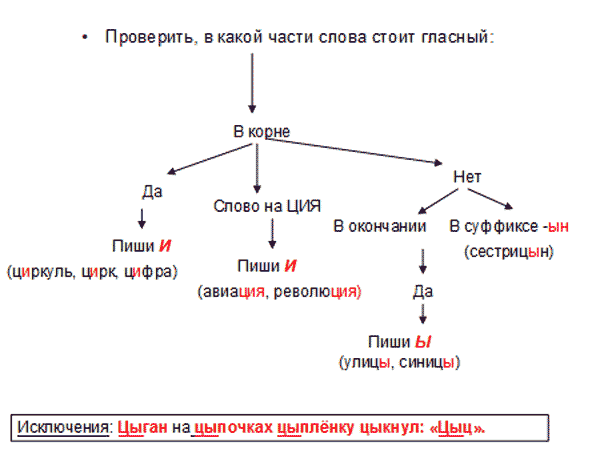 4.Урок русского языка в 5 классеТема урока «Суффикс – значимая часть слова»( по учебнику Ладыженской, Баранова)Цели урока: Познавательные: восстановить знания учащихся о суффиксе и его функциях; повторить известные из начальной школы сведения о суффиксе, его роли в слове; углубить представление о данной морфеме через наблюдение за словами с омонимичными суффиксами.Практические: определить уровень сформированности умений видеть суффиксы в именах существительных, прилагательных, глаголах и определять их значение; совершенствовать умение толковать значение слов, образованных с помощью суффиксов; учить выделять суффикс в слове.Общепредметные: воспитывать внимание к слову в процессе чтения текста; учить переключать внимание посредством смены видов деятельности, развивать самостоятельность мышления через познавательный интерес, самостоятельную деятельность,  способствовать воспитанию навыков самообразования.I. Организационный  этапПриветствие. Эмоциональная настройка учащихся на работу. Пожелание успеха. 2. Этап  целеполагания:  - Дорогие ребята, мы продолжаем путешествие по удивительной стране под названием “Морфемика”. И отправимся мы сегодня в гости к королю Грамматики.Король Грамматики очень любил книжку «Приключения Гулливера». А поскольку он был человек очень занятой и самому побывать в Лилипутии не представлялось возможным, он решил пригласить лилипутов к себе в гости. Они с радостью приняли приглашение и приехали и гости так быстро, что король даже не успел приготовиться к их приезду. А ведь обычный дом для лилипута - целый домище! Но король не растерялся, и в мгновенье ока ДОМ превратился в ДОМИК, СТОЛ - в СТОЛИК, СТУЛ - в СТУЛЬЧИК, КРОВАТЬ - в КРОВАТКУ. Король побежал на кухню. Ужас! Суп для гостей пересолили! Но прежде чем его успели подать к столу, СОЛЕНЫЙ суп стал СОЛОНОВАТЫМ, КИСЛЫЙ сок - чуть-чуть КИСЛОВАТЫМ, и даже старый повар из ЛЫСОГО превратился в ЛЫСОВАТОГО.ЗАПИСЬ НА ДОСКЕ: дом ■ домище - домик стол - столик стул – стульчик кровать - кроватка соленый - солоноватый кислый - кисловатый лысый -лысоватый- Какая часть слова пришла на помощь королю? Сформулируйте и запишите тему урока. (Суффиксы и их значения.) Какие задачи нам необходимо решить? Чему должны научиться?
 Определять значение суффиксов. Находить суффиксы в словах, правильно писать слова с суффиксами. Выполнять морфемный разбор слов.На доске: (или на слайде)ОНОК НИК ИК ТЕЛЬ ОК ИН ИСТ ОВ ОЧК ЁНОК ЧИК Б К ИЩ АЩ ЯЩПобуждающий диалог :- Что это за слова на доске? ( Это не слова, потому что ничего не понятно. Есть слова, похожие на них, но не они. Это разорванные слова.- Что можно сказать об их значении?- Сами эти части слов, наверное, ничего не обозначают, но их можно услышать в словах, например: тигр – тигрёнок, лист – листик, ягода- ягодка.. Это  не слова, это суффиксы.Наши задачи: мы должны понять :Что образуют суффиксы? Какую роль играет суффикс в слове?Почему  суффикс - значимая часть слова.Какие суффиксы называются суффиксами оценки?На какие группы по значению делятся суффиксы?Употребляются ли одинаковые суффиксы для образования разных по значению слов одной и той же части речи?3. Этап усвоения нового материала.Актуализация знанийСинтаксический разбор предложения. Обычный дом для лилипута - целый домище! Морфемный разбор ДОМИЩЕДля чего нужен  суффикс? Как изменилось слово дом  с помощью суффикса? (Можно изменить лексическое значение слова при помощи такой морфемы).Знакомство с материалом учебника § 76(Суффикс занимает место после корня. Это значимая часть слова. Суффикс служит для образования слов с новым лексическим значением, а также для образования однокоренных слов различных частей речи.)-Хотим узнать, какие значения бывают у суффиксов? Конечно, хотим.Игра «Я – учитель»Об этом нам расскажут ребята. Они провели целое исследование, проанализировали много слов с суффиксами. (Проанализировать слова с точки зрения их состава и определить значения суффиксов – ЗАДАНИЕ ГРУППЕ РЕБЯТ) (Учитель помогает создать презентацию выступающим)Выступление  учащихся,  демонстрация слайдов, запись слов, составление таблицы(такая таблица получается по мере выступления). 4. Этап первичного закрепления знанийТРЕВОЖНЫЕ СОБЫТИЯНа город напали полчища из царства Неграмотности. Лётчики сбрасывали на городок орфографические ошибки, артиллеристы обстреливали глупостью, парашютисты – десантники меж синеватых облаков стали спускаться на речевых ошибках и сеять в Слованске бессмыслицу. Почернели улочки города. Но каждый слованец поднялся на защиту Родины. Самое драгоценное, речь и мысль, жители спрятали в глубокие каменные убежища. И перешли в наступление! Вражеский ошибконосец взорвался на мине прилежания, а сосредоточенность прогнала речевые ошибки.Самостоятельная работа с текстом (результат – заполнение таблицы) 1 группа (задания репродуктивного уровня):— Выпишите слова с суффиксами -чик- ,-щик- ,-ист-, -тель-, -оват-, -еват-определите их значение. 2 группа (задания конструктивного уровня):— Вспомните и запишите суффиксы со значением “житель какой-либо страны, города, края”. Найдите в тексте слова с подобным значением и выделите суффиксы. (слованец, ошибконосец)— Одинаковое ли значение вносит суффикс в эти слова? (Разные: название лица по месту жительства и принадлежность действия лицу). 3 группа (задания творческого уровня):— Выпишите слова с суффиксом –ищ-, определите значение (полчища, убежище )— Одинаково ли значение этих слов? (Разное: увеличительное значение и место).— Какой можно сделать вывод, анализируя слова с суффиксами –ец-,-ищ-? (Слова одной и той же части речи с одинаковыми суффиксами могут иметь разное значение).— Вот и заканчивается наш урок.. Достаточно ли мы были внимательны? С этой целью я предлагаю вам выполнить следующие задания. 1 группа: Выписать из текста “Тревожные события” словосочетания, включающие слова с суффиксами оценки. 2 группа:Придумать и записать 2–3 предложения о том, как дальше развивались события в городе Слованске.  Выделить в словах известные суффиксы, определить их значение. 3 группа:Написать 2–3 предложения о том, каким стал Слованск через пять лет. Выделить в словах известные суффиксы, определить их значение.5. Этап подведения итогов. РефлексияИтак, сегодня мы говорили о суффиксах, наиболее часто встречающихся в нашей речи. А вообще, в русском языке 4,5 тысячи корней, чуть меньше приставок, около 100 окончаний, около 500 суффиксов. Знакомство с этими морфемами мы продолжим на следующих уроках. А СЕГОДНЯ - Что узнали нового?- Полезен ли был урок?- Что понравилось на уроке?- Какие трудности в изучении языка сегодня преодолели?- Я сегодня на уроке узнал и научился….Что же мы сегодня повторили? Что вам понравилось на уроке? Поставьте себе оценку (красный, синий , зеленый, черный цвет)IY. Домашнее задание: повторить значения суффиксов по записям в конспекте, § 76, упр.390, 400 или составить небольшое сочинение « О чем мне рассказал суффикс…» или анализ стихотворения Есенина Из-за леса, из-за тёмного,Подымалась красна зорюшка,Рассыпала ясной радугойОгоньки-лучи багровые.В это утро вместе с солнышкомУж из тех ли тёмных зарослейВыплывала, словно зоренька,Белоснежная лебёдушка.- Какое настроение вызывают у вас эти строки? услышали  ли вы красоту слова? Найдите суффиксы в этих стихах, определите их значение.5.Урок русского языка в 5 классеТема урока «Суффикс – значимая часть слова»( по учебнику Ладыженской, Баранова)Цели урока: Познавательные: восстановить знания учащихся о суффиксе и его функциях; повторить известные из начальной школы сведения о суффиксе, его роли в слове; углубить представление о данной морфеме через наблюдение за словами с омонимичными суффиксами.Практические: определить уровень сформированности умений видеть суффиксы в именах существительных, прилагательных, глаголах и определять их значение; совершенствовать умение толковать значение слов, образованных с помощью суффиксов; учить выделять суффикс в слове.Общепредметные: воспитывать внимание к слову в процессе чтения текста; учить переключать внимание посредством смены видов деятельности, развивать самостоятельность мышления через познавательный интерес, самостоятельную деятельность,  способствовать воспитанию навыков самообразования.I. Организационный  этапПриветствие. Эмоциональная настройка учащихся на работу. Пожелание успеха. 2. Этап  целеполагания:  - Дорогие ребята, мы продолжаем путешествие по удивительной стране под названием “Морфемика”. И отправимся мы сегодня в гости к королю Грамматики.Король Грамматики очень любил книжку «Приключения Гулливера». А поскольку он был человек очень занятой и самому побывать в Лилипутии не представлялось возможным, он решил пригласить лилипутов к себе в гости. Они с радостью приняли приглашение и приехали и гости так быстро, что король даже не успел приготовиться к их приезду. А ведь обычный дом для лилипута - целый домище! Но король не растерялся, и в мгновенье ока ДОМ превратился в ДОМИК, СТОЛ - в СТОЛИК, СТУЛ - в СТУЛЬЧИК, КРОВАТЬ - в КРОВАТКУ. Король побежал на кухню. Ужас! Суп для гостей пересолили! Но прежде чем его успели подать к столу, СОЛЕНЫЙ суп стал СОЛОНОВАТЫМ, КИСЛЫЙ сок - чуть-чуть КИСЛОВАТЫМ, и даже старый повар из ЛЫСОГО превратился в ЛЫСОВАТОГО.ЗАПИСЬ НА ДОСКЕ: дом ■ домище - домик стол - столик стул – стульчик кровать - кроватка соленый - солоноватый кислый - кисловатый лысый -лысоватый- Какая часть слова пришла на помощь королю? Сформулируйте и запишите тему урока. (Суффиксы и их значения.) Какие задачи нам необходимо решить? Чему должны научиться?
 Определять значение суффиксов. Находить суффиксы в словах, правильно писать слова с суффиксами. Выполнять морфемный разбор слов.На доске: (или на слайде)ОНОК НИК ИК ТЕЛЬ ОК ИН ИСТ ОВ ОЧК ЁНОК ЧИК Б К ИЩ АЩ ЯЩПобуждающий диалог :- Что это за слова на доске? ( Это не слова, потому что ничего не понятно. Есть слова, похожие на них, но не они. Это разорванные слова.- Что можно сказать об их значении?- Сами эти части слов, наверное, ничего не обозначают, но их можно услышать в словах, например: тигр – тигрёнок, лист – листик, ягода- ягодка.. Это  не слова, это суффиксы.Наши задачи: мы должны понять :Что образуют суффиксы? Какую роль играет суффикс в слове?Почему  суффикс - значимая часть слова.Какие суффиксы называются суффиксами оценки?На какие группы по значению делятся суффиксы?Употребляются ли одинаковые суффиксы для образования разных по значению слов одной и той же части речи?3. Этап усвоения нового материала.Актуализация знанийСинтаксический разбор предложения. Обычный дом для лилипута - целый домище! Морфемный разбор ДОМИЩЕДля чего нужен  суффикс? Как изменилось слово дом  с помощью суффикса? (Можно изменить лексическое значение слова при помощи такой морфемы).Знакомство с материалом учебника § 76(Суффикс занимает место после корня. Это значимая часть слова. Суффикс служит для образования слов с новым лексическим значением, а также для образования однокоренных слов различных частей речи.)-Хотим узнать, какие значения бывают у суффиксов? Конечно, хотим.Игра «Я – учитель»Об этом нам расскажут ребята. Они провели целое исследование, проанализировали много слов с суффиксами. (Проанализировать слова с точки зрения их состава и определить значения суффиксов – ЗАДАНИЕ ГРУППЕ РЕБЯТ) (Учитель помогает создать презентацию выступающим)Выступление  учащихся,  демонстрация слайдов, запись слов, составление таблицы(такая таблица получается по мере выступления). 4. Этап первичного закрепления знанийТРЕВОЖНЫЕ СОБЫТИЯНа город напали полчища из царства Неграмотности. Лётчики сбрасывали на городок орфографические ошибки, артиллеристы обстреливали глупостью, парашютисты – десантники меж синеватых облаков стали спускаться на речевых ошибках и сеять в Слованске бессмыслицу. Почернели улочки города. Но каждый слованец поднялся на защиту Родины. Самое драгоценное, речь и мысль, жители спрятали в глубокие каменные убежища. И перешли в наступление! Вражеский ошибконосец взорвался на мине прилежания, а сосредоточенность прогнала речевые ошибки.Самостоятельная работа с текстом (результат – заполнение таблицы) 1 группа (задания репродуктивного уровня):— Выпишите слова с суффиксами -чик- ,-щик- ,-ист-, -тель-, -оват-, -еват-определите их значение. 2 группа (задания конструктивного уровня):— Вспомните и запишите суффиксы со значением “житель какой-либо страны, города, края”. Найдите в тексте слова с подобным значением и выделите суффиксы. (слованец, ошибконосец)— Одинаковое ли значение вносит суффикс в эти слова? (Разные: название лица по месту жительства и принадлежность действия лицу). 3 группа (задания творческого уровня):— Выпишите слова с суффиксом –ищ-, определите значение (полчища, убежище )— Одинаково ли значение этих слов? (Разное: увеличительное значение и место).— Какой можно сделать вывод, анализируя слова с суффиксами –ец-,-ищ-? (Слова одной и той же части речи с одинаковыми суффиксами могут иметь разное значение).— Вот и заканчивается наш урок.. Достаточно ли мы были внимательны? С этой целью я предлагаю вам выполнить следующие задания. 1 группа: Выписать из текста “Тревожные события” словосочетания, включающие слова с суффиксами оценки. 2 группа:Придумать и записать 2–3 предложения о том, как дальше развивались события в городе Слованске.  Выделить в словах известные суффиксы, определить их значение. 3 группа:Написать 2–3 предложения о том, каким стал Слованск через пять лет. Выделить в словах известные суффиксы, определить их значение.5. Этап подведения итогов. РефлексияИтак, сегодня мы говорили о суффиксах, наиболее часто встречающихся в нашей речи. А вообще, в русском языке 4,5 тысячи корней, чуть меньше приставок, около 100 окончаний, около 500 суффиксов. Знакомство с этими морфемами мы продолжим на следующих уроках. А СЕГОДНЯ - Что узнали нового?- Полезен ли был урок?- Что понравилось на уроке?- Какие трудности в изучении языка сегодня преодолели?- Я сегодня на уроке узнал и научился….Что же мы сегодня повторили? Что вам понравилось на уроке? Поставьте себе оценку (красный, синий , зеленый, черный цвет)IY. Домашнее задание: повторить значения суффиксов по записям в конспекте, § 76, упр.390, 400 или составить небольшое сочинение « О чем мне рассказал суффикс…» или анализ стихотворения Есенина Из-за леса, из-за тёмного,Подымалась красна зорюшка,Рассыпала ясной радугойОгоньки-лучи багровые.В это утро вместе с солнышкомУж из тех ли тёмных зарослейВыплывала, словно зоренька,Белоснежная лебёдушка.- Какое настроение вызывают у вас эти строки? услышали  ли вы красоту слова? Найдите суффиксы в этих стихах, определите их значение.1. бе…болезненный ра…жимать 2. в…дыхать в…крикнуть 3. бе…жалостный бе…граничный 4. бе…цельный во…вышенность 5. ра…писание ра…валиться 6. ра…дарить во…награждениеСУФФИКСЫЗНАЧЕНИЯ-ик-,-ушк-,-к-,-онк-,-еньк-,-ок-,-очк-уменьшительно-ласкательное значение = суффиксы оценки- чик-,-щик-,-ист-,-тель-название лица по роду занятий, по профессии -оват-,-еват-признак предмета -ан-,-ян-,-анин-,-янин-,-ец-,-ск-название лица по месту жительства-ец-принадлежность действия лицу-ищ-увеличительное значение-ищ-местоСУФФИКСЫЗНАЧЕНИЯ-ик-,-ушк-,-к-,-онк-,-еньк-,-ок-,-очк-уменьшительно-ласкательное значение = суффиксы оценки- чик-,-щик-,-ист-,-тель-название лица по роду занятий, по профессии -оват-,-еват-признак предмета -ан-,-ян-,-анин-,-янин-,-ец-,-ск-название лица по месту жительства-ец-принадлежность действия лицу-ищ-увеличительное значение-ищ-место